РЕШЕНИЕО внесении изменений в решение Совета народных депутатов муниципального образования «Красногвардейский район» от 20.04.2012 г. № 02 «О комиссии по соблюдению требований к служебному поведению муниципальных служащих муниципального образования «Красногвардейский район» и урегулированию конфликта интересов»Рассмотрев обращение администрации муниципального образования «Красногвардейский район» от 18.05.2020 г. № 2592, руководствуясь Уставом муниципального образования «Красногвардейский район», Совет народных  депутатов муниципального образования  «Красногвардейский  район» РЕШИЛ:1. Внести в решение Совета народных депутатов муниципального образования «Красногвардейский район» от 20.04.2012 г. № 02 «О комиссии по соблюдению требований к служебному поведению муниципальных служащих муниципального образования «Красногвардейский район» и урегулированию конфликта интересов» (в ред. решений от 21.01.2013 г. № 41, от 25.08.2014 г. № 123, от 21.08.2015 г. № 167, от 05.02.2016 г. № 187, от 07.04.2017 г. № 234, от 20.10.2017 г. № 04, от 27.03.2020 г. № 125) следующие изменения: 1.1) абзац первый пункта 3 изложить в следующей редакции:«3. Рекомендовать руководителям органов местного самоуправления муниципального образования «Красногвардейский район» определить специалистов, ответственных за работу по профилактике коррупционных и иных правонарушений, возложив на них следующие функции:»;1.2) в приложении № 1:а) в подпункте 3 пункта 5 слова «главный специалист по кадровым вопросам администрации района, ответственный за работу по профилактике коррупционных и иных правонарушений» заменить словами «ведущий специалист по профилактике коррупционных и иных правонарушений администрации района»;б) в подпункте 2 пункта 11 слова «за решение кадровых вопросов и» исключить;в) в пункте 13.5 слова «специалист органа местного самоуправления по кадровым вопросам» заменить словами «специалист органа местного самоуправления, ответственный за работу по профилактике коррупционных и иных правонарушений,»;г) в подпункте 2 пункта 14 слова «за решение кадровых вопросов и» исключить;1.3) пункт 3 приложения № 2 изложить в следующей редакции:«3. Ведущий специалист по профилактике коррупционных и иных правонарушений администрации МО «Красногвардейский район».2. Опубликовать настоящее решение в газете «Дружба», разместить в официальном сетевом издании «Газета Красногвардейского района «Дружба» (http://kr-drugba.ru, ЭЛ № ФС77-74720 от 29.12.2018 г.), а также на официальном сайте муниципального образования «Красногвардейский район» в сети «Интернет» (www.amokr.ru).3. Настоящее решение вступает в силу со дня его опубликования.СОВЕТ НАРОДНЫХ ДЕПУТАТОВМУНИЦИПАЛЬНОГО ОБРАЗОВАНИЯ «КРАСНОГВАРДЕЙСКИЙ РАЙОН»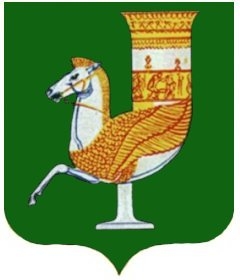 МУНИЦИПАЛЬНЭ ГЪЭПСЫКIЭ ЗИIЭУ «КРАСНОГВАРДЕЙСКЭ РАЙОНЫМ» ИНАРОДНЭ ДЕПУТАТХЭМ Я СОВЕТПринято 37-й сессией Совета народныхдепутатов муниципального образования «Красногвардейский район» четвертого созыва5 июня 2020 года № 291Председатель Совета народных депутатовмуниципального образования «Красногвардейский район»______________ А.В. ВыставкинаИсполняющий обязанности главымуниципального образования «Красногвардейский район»_____________ Т.И. Губжоковс. Красногвардейское от 05.06.2020 г. № 137